Connecticut’s Only Screening
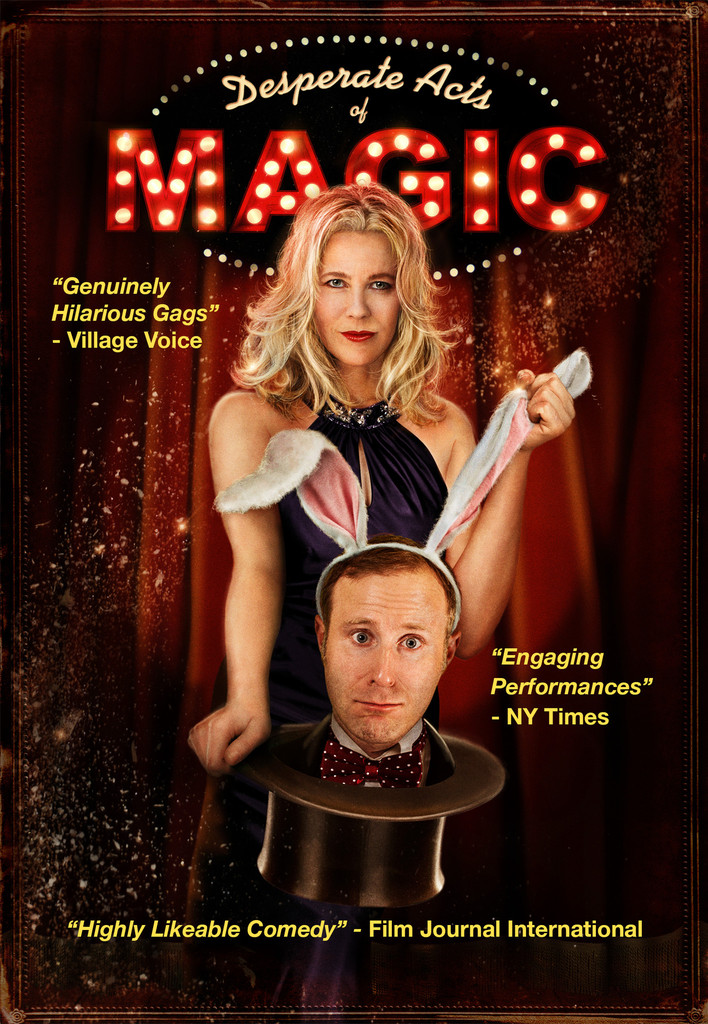 Monday November 2nd, 2013Doors Open 7:00 pmShowing 7:30 – 9:00 pmSPECIAL SKYPE SESSION WITH FILM’S CREATOR 9:00 – 9:30 PMTrumbull Public Library33 Quality StreetTrumbull, CTFREE POPCORN AND SNACKS!Public showing sponsored by International Brotherhood of Magicians Ring 59www.ibmring59.com  cyril.may@aya.yale.edu 203-737-0475